医疗健康信息咨询服务服务内容特别说明医疗健康信息咨询内容仅供参考不作为诊断治疗依据；医疗健康信息咨询服务不是电话诊疗，实际诊疗活动请选择在相关医疗机构进行服务区域不限服务区域，只要拨打远盟产品服务说明上指定的免费（长途）服务电话均可享受服务。服务方式拨打远盟7×24小时双语服务热线：400 910 5511   服务流程图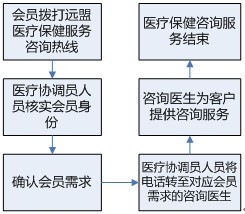 序号项目项目说明（1）会员本人的日常伤、病和医疗疑问的解答与建议会员本人的日常伤、病和医疗疑问的解答与建议1)常见急症处理建议常见急性伤、病处理的咨询2)日常疾病预防和治疗建议常见疾病预防和治疗的咨询3)症状、体征答疑根据会员自述症状、体征，分析身体健康状况及解决方式的建议4)季节病的预防与治疗建议针对在不同季节容易高发的疾病，提供预防和治疗方面的建议5)康复建议提供疾病、术后康复建议6)体检方案建议及体检报告解读为会员量身设计体检方案，并为会员解读报告，及提出进一步保健、治疗建议7)各种医疗报告的解读根据会员提供医疗报告，分析并解释病情（2）会员本人遇到的各类就医疑问的解答会员本人遇到的各类就医疑问的解答1)推介医院在远盟网络医院范围内根据会员需求推介优质医院、特色科室及医学专家2)就医指导根据会员病情协助会员选择科室，解决就医困惑3)住院指导住院手续办理及注意事项相关咨询（3）特定人群医疗问题咨询特定人群医疗问题咨询1)幼儿幼儿常见病及日常护理、疫苗接种等咨询2)女性妇科常见病及孕期护理常识，孕产期随检计划咨询3)老年人常见老年疾病的预防和治疗、心脑血管疾病的预防和治疗、日常保健等咨询4)差旅人员差旅地多发病、高发病相关医疗问题咨询（4）突发流行性疾病和传染病的医学知识普及与指导突发流行性疾病和传染病的医学知识普及与指导